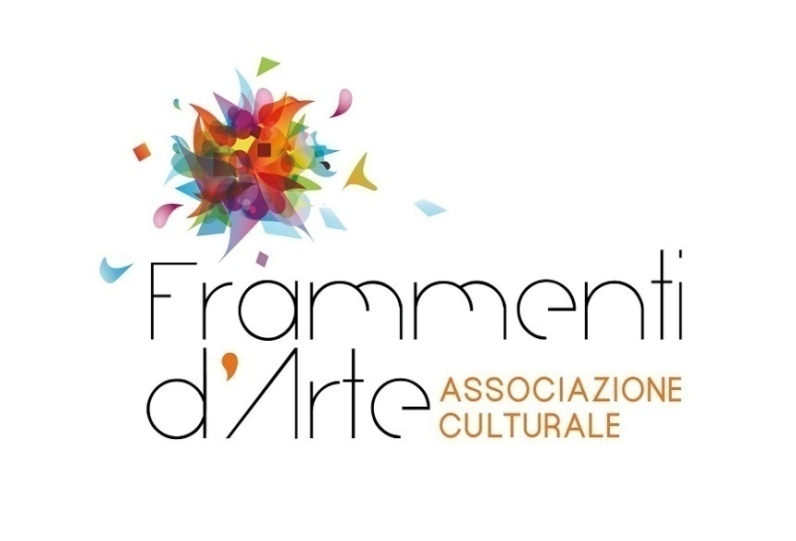 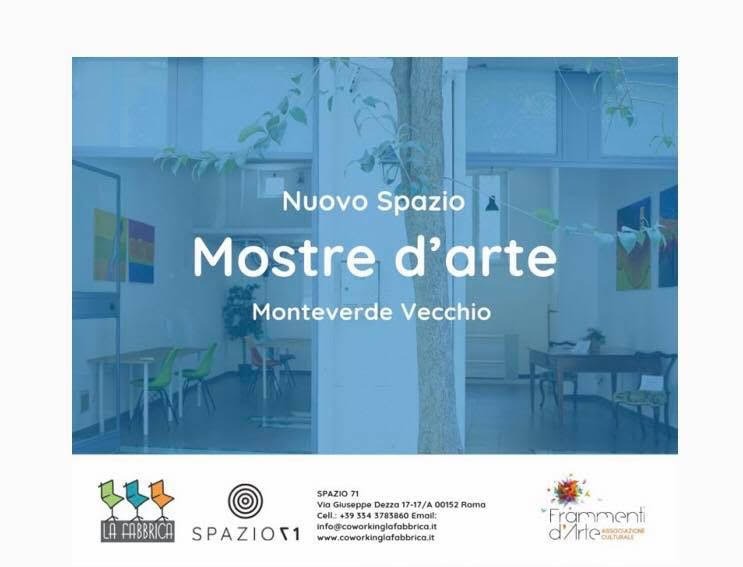 “Natale in arte tascabile"Dal 14 al 22 Dicembre 2019 presso Spazio 71Vernissage Sabato 14/12 ore 18.00Aperitivo Natalizio di benvenutoOspite la scrittrice Brunella Diddi con il suo ultimo libro “Il giardino di via Finisterre”Finissage Domenica 22/12 ore 18.00Brindisi Natalizio di fine mostraENTRATA LIBERAArtisti:
Alder
Francesca Gallea
Lucia Proto
Silvana Angelitti
Marco Fagiolini
Gaia Imparato
Antonella Polani
Daniela Fiordaliso
Fulvio Vignapiano  Esposizione di opere e creazioni artigianali in piccolo formato di artisti e con proposte low cost, dove poter trovare regali di Natale unici ed originali realizzati e curati nei minimi dettagli.Si troveranno così idee regalo per tutte le tasche, ma sempre attente al dettaglio e al gusto.Direzione ArtisticaRomina de Lisio Frammenti d'arte Monteverde VecchioSpazio 71Via Giuseppe Dezza 17-17/A00152 Roma